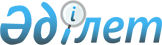 О признании утратившими силу некоторых решений Правительства Республики КазахстанПостановление Правительства Республики Казахстан от 21 января 2013 года № 20

      Правительство Республики Казахстан ПОСТАНОВЛЯЕТ:

      1. Признать утратившими силу:



      1) постановление Правительства Республики Казахстан от 20 февраля 2004 года № 201 «Об утверждении форм, правил и сроков представления сведений, необходимых для осуществления мониторинга деятельности производителей нефтепродуктов, поставщиков нефти и лиц, осуществляющих реализацию с баз нефтепродуктов» (САПП Республики Казахстан, 2004 г., № 9, ст. 111);



      2) пункт 14 изменений и дополнений, которые вносятся в некоторые решения Правительства Республики Казахстан, утвержденных постановлением Правительства Республики Казахстан от 30 апреля 2007 года № 352 «О внесении изменений и дополнений в некоторые решения Правительства Республики Казахстан» (САПП Республики Казахстан, 2007 г., № 13, ст. 157).



      2. Настоящее постановление вводится в действие со дня подписания.      Премьер-Министр

      Республики Казахстан                       С. Ахметов
					© 2012. РГП на ПХВ «Институт законодательства и правовой информации Республики Казахстан» Министерства юстиции Республики Казахстан
				